嘉善协盈木业有限公司新建年产木线条300万米、雕花画框线条45万米项目竣工环境保护验收监测报告表 建设单位：嘉善协盈木业有限公司编制单位：浙江诚德检测研究有限公司 二〇一九年十一月建设单位：嘉善协盈木业有限公司法人代表：黄可雁编制单位：浙江诚德检测研究有限公司法定代表：沈国建项目负责：潘意隆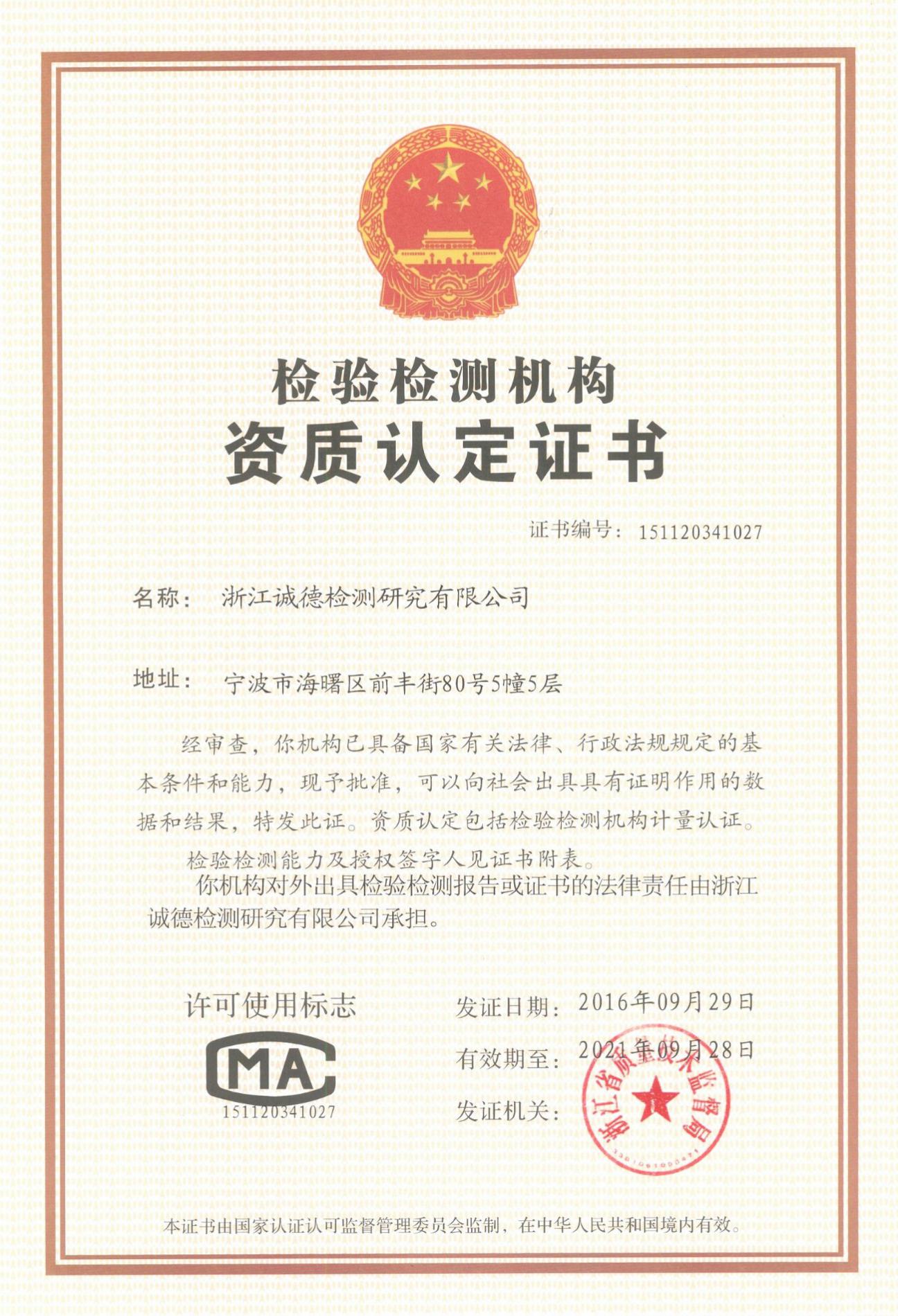 第一部分竣工环境保护验收监测报告表表一、项目概况表二、工程建设内容表三、环境保护措施表四、环境影响评价结论及环境影响评价批复表五、验收监测质量保证及质量控制表六、监测内容表七、监测内容与结果评价表八、环境管理情况表九、结论和建议建设项目竣工环境保护“三同时”验收登记表填表单位（盖章）：                                       填表人（签字）：                              项目经办人（签字）：注：1、排放增减量：（+）表示增加，（-）表示减少。2、（12）=（6）-（8）-（11），（9）=（4）-（5）-（8）-（11）+（1）。3、计量单位：废水排放量——万吨/年；废气排放量——万标立方米/年；工业固体废物排放量——万吨/年；水污染物排放浓度——毫克/升附件1：环境影响报告表的批复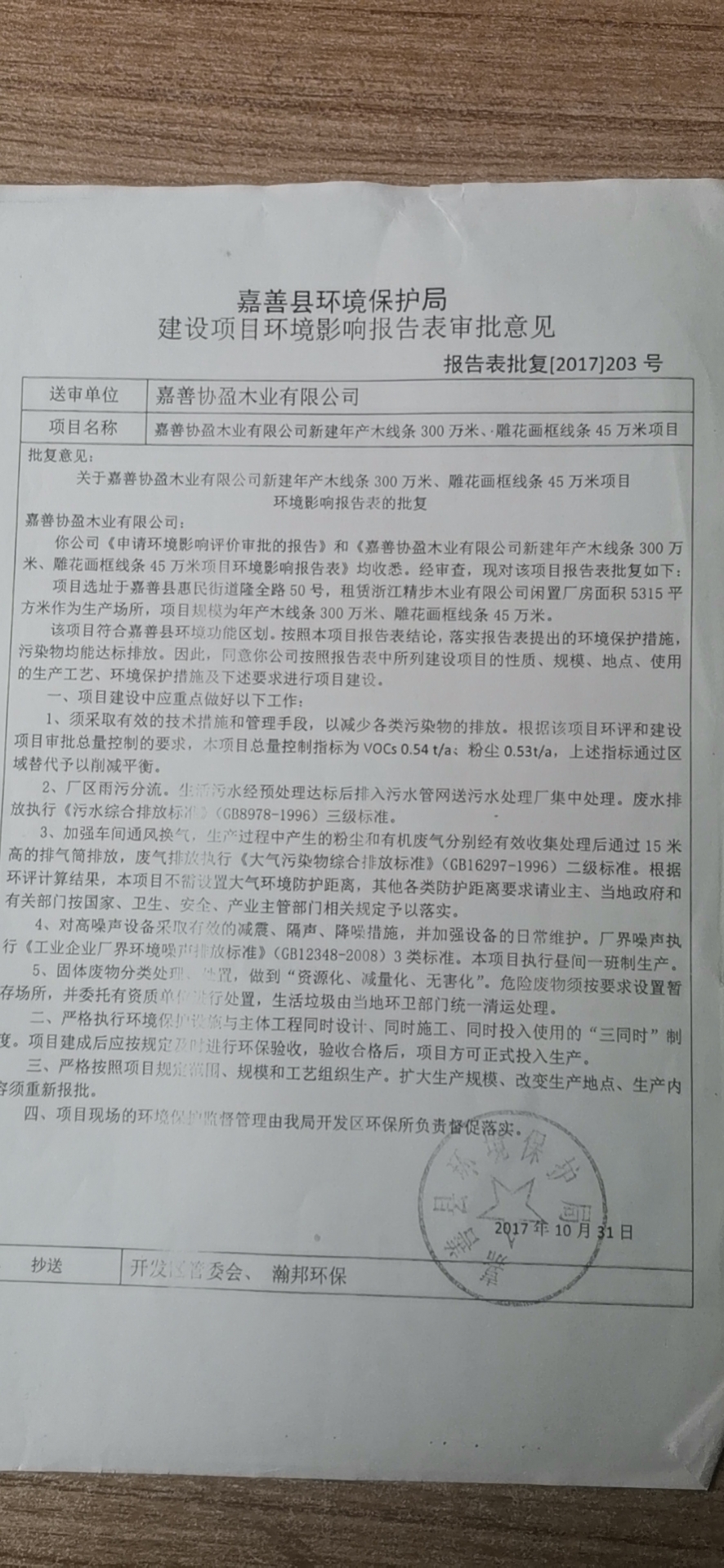 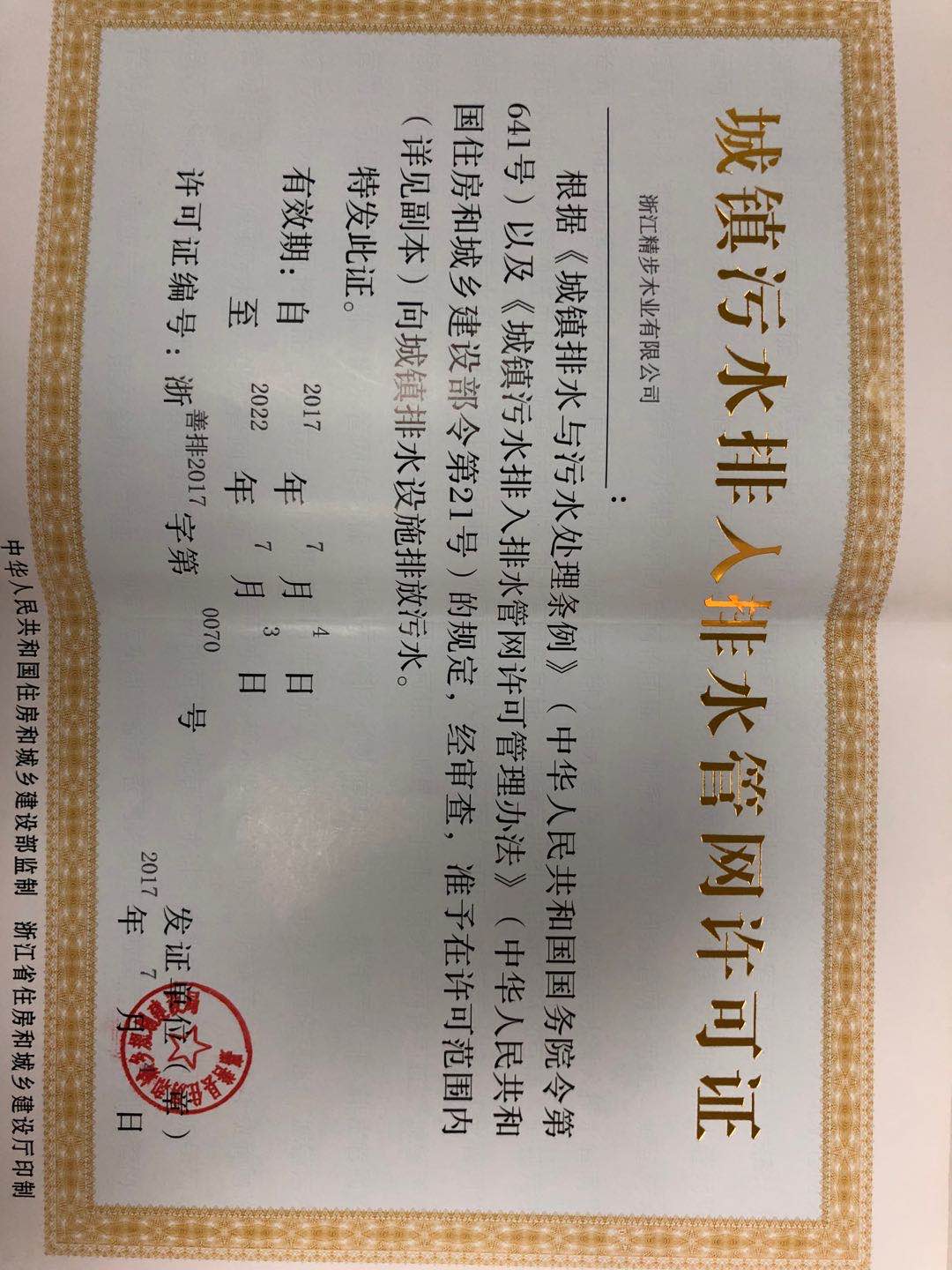 附件2入网证明（项目租用浙江精步木业有限公司厂房）附件3：危废处理合同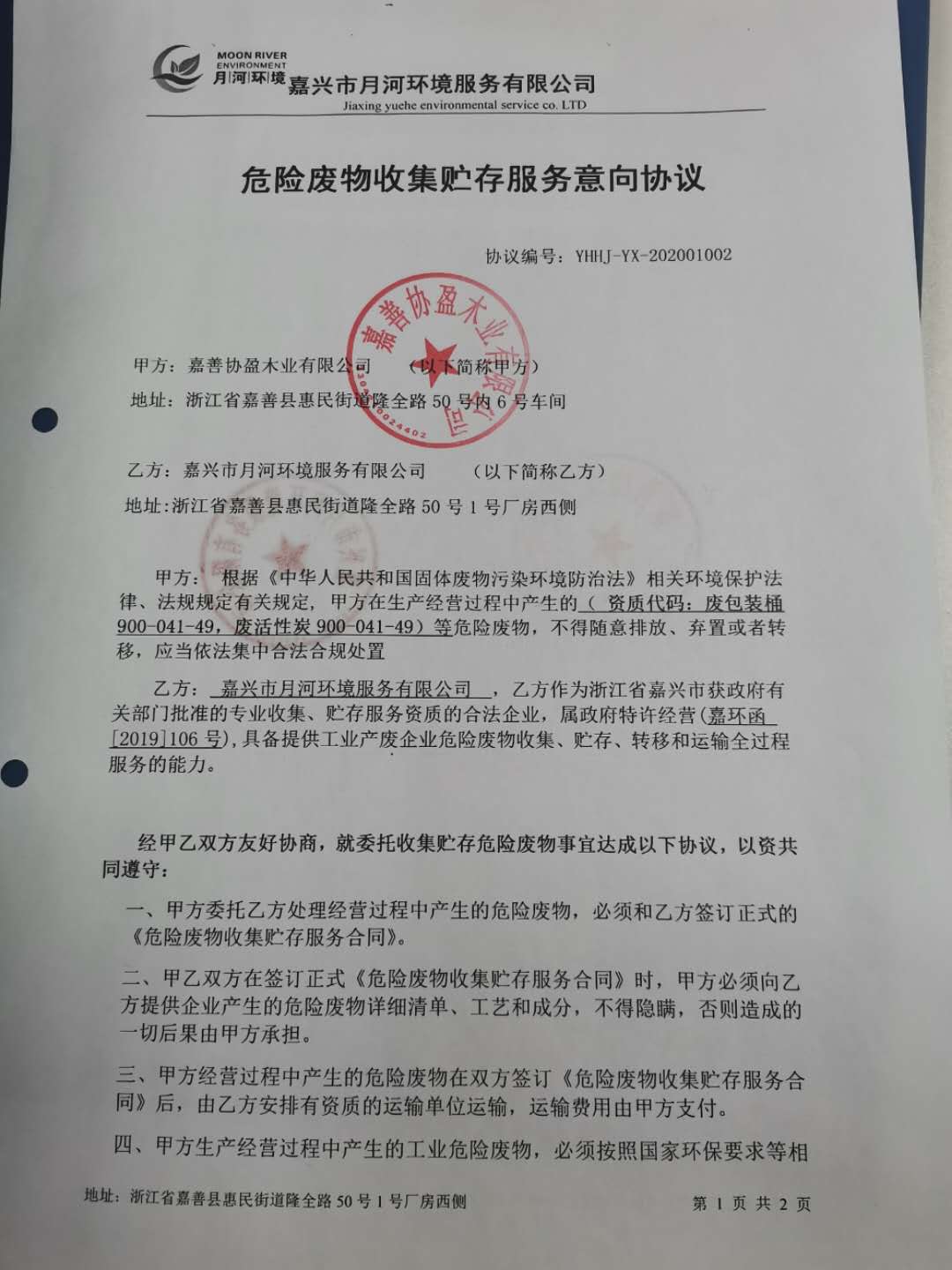 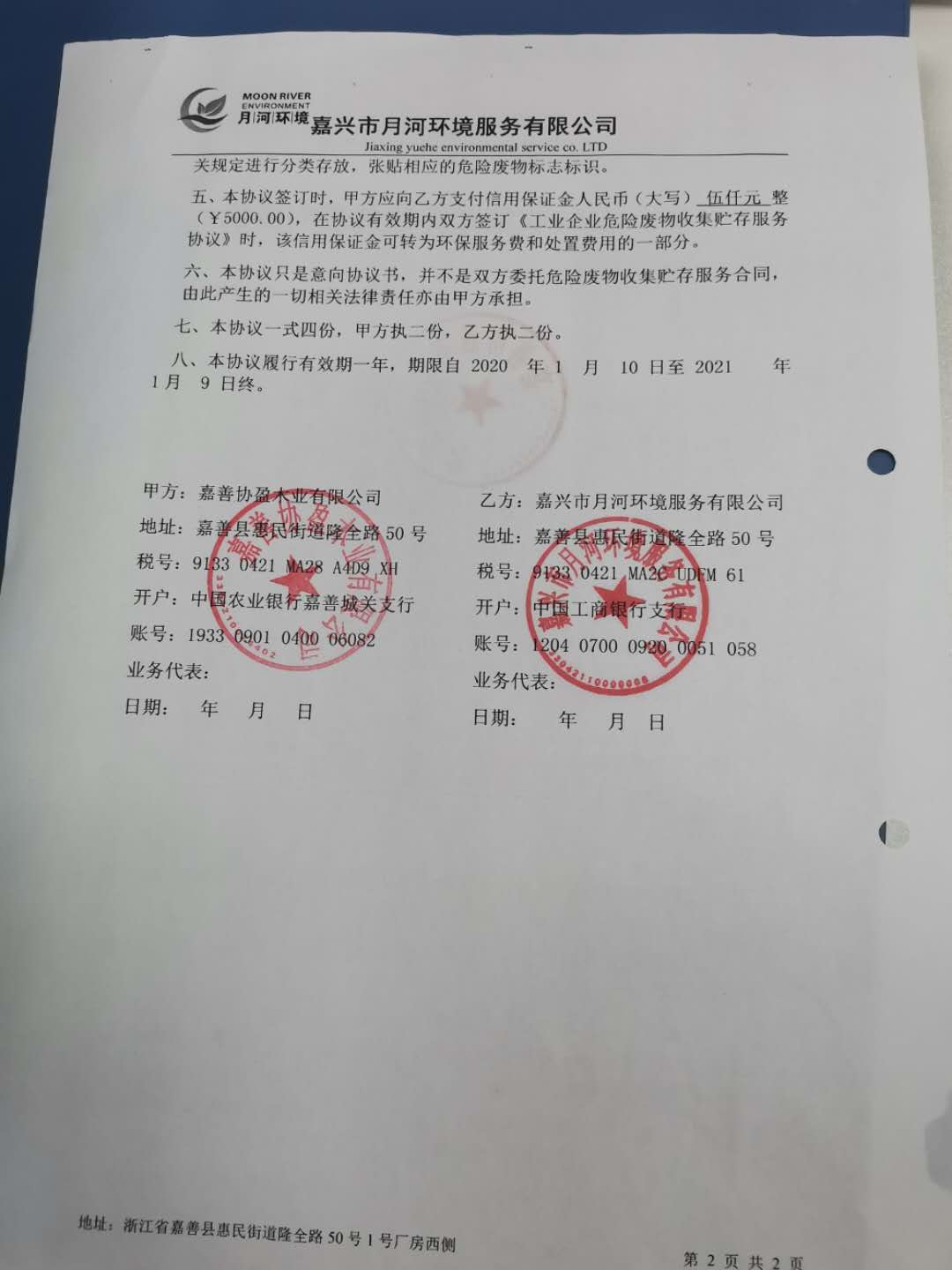 建设单位：嘉善协盈木业有限公司编制单位：浙江诚德检测研究有限公司电话：13356058666电话：0574-89011667邮编：314100邮编：315000地址：嘉善县惠民街道隆全路50号地址：宁波市海曙区前丰街80号5幢5层建设项目名称嘉善协盈木业有限公司新建年产木线条300万米、雕花画框线条45万米项目嘉善协盈木业有限公司新建年产木线条300万米、雕花画框线条45万米项目嘉善协盈木业有限公司新建年产木线条300万米、雕花画框线条45万米项目嘉善协盈木业有限公司新建年产木线条300万米、雕花画框线条45万米项目嘉善协盈木业有限公司新建年产木线条300万米、雕花画框线条45万米项目建设单位名称嘉善协盈木业有限公司嘉善协盈木业有限公司嘉善协盈木业有限公司嘉善协盈木业有限公司嘉善协盈木业有限公司建设项目性质新建√  改建  技改  迁建（划√）新建√  改建  技改  迁建（划√）新建√  改建  技改  迁建（划√）新建√  改建  技改  迁建（划√）新建√  改建  技改  迁建（划√）建设地点嘉善县惠民街道隆全路50号嘉善县惠民街道隆全路50号嘉善县惠民街道隆全路50号嘉善县惠民街道隆全路50号嘉善县惠民街道隆全路50号主要产品名称木线条、雕花画框线条木线条、雕花画框线条木线条、雕花画框线条木线条、雕花画框线条木线条、雕花画框线条设计生产能力年产木线条300万米、雕花画框线条45万米年产木线条300万米、雕花画框线条45万米年产木线条300万米、雕花画框线条45万米年产木线条300万米、雕花画框线条45万米年产木线条300万米、雕花画框线条45万米实际生产能力年产木线条300万米、雕花画框线条45万米年产木线条300万米、雕花画框线条45万米年产木线条300万米、雕花画框线条45万米年产木线条300万米、雕花画框线条45万米年产木线条300万米、雕花画框线条45万米建设项目环评时间2017.10开工建设日期2017.122017.122017.12调试时间2019.6验收现场监测时间2019.10.21-10.222019.10.21-10.222019.10.21-10.22环评报告表审核部门嘉兴市生态环境局嘉善分局(嘉善县环境保护局)环评报告表编制单位浙江瀚邦环保科技有限公司浙江瀚邦环保科技有限公司浙江瀚邦环保科技有限公司环保设施设计单位-环保设施施工单位---投资总概算550万元环保投资总概算83万元比例15.10%实际总投资550万元实际环保投资40万元比例7.3%项目建设过程简述嘉善协盈木业有限公司的新建年产木线条300万米、雕花画框线条45万米项目位于嘉善县惠民街道隆全路50号；2017年10月嘉善协盈木业有限公司委托浙江瀚邦环保科技有限公司编制完成了《新建年产木线条300万米、雕花画框线条45万米项目环境影响评价报告表》，2017年10月31日嘉兴市生态环境局嘉善分局(嘉善县环境保护局)以“报告表批复〔2017〕203号”文批复了该环境影响评价报告表。本项目于2017年12月开工建设，2019年6月竣工，2019年6月进行调试。目前各设备运行状况良好，已具备验收条件。本次验收范围为年产木线条300万米、雕花画框线条45万米项目。根据环境保护部国环规环评[2017]4号《关于发布＜建设项目竣工环境保护验收暂行办法＞的公告》、《建设项目竣工环境保护验收技术指南 污染影响类》，2017年10月1日起建设单位自主开展建设项目竣工环境保护验收。受嘉善协盈木业有限公司委托，浙江诚德检测研究有限公司对本项目进行了验收监测。监测单位根据现有资料，对该项目进行现场勘察后编制了建设该项目竣工环境保护验收监测方案。依据建设该项目竣工环境保护验收监测方案，浙江诚德检测研究有限公司对项目污染物排放现状和各类环保治理设施的处理能力进行了现场监测，并收集相关资料，在此基础上编写此报告。嘉善协盈木业有限公司的新建年产木线条300万米、雕花画框线条45万米项目位于嘉善县惠民街道隆全路50号；2017年10月嘉善协盈木业有限公司委托浙江瀚邦环保科技有限公司编制完成了《新建年产木线条300万米、雕花画框线条45万米项目环境影响评价报告表》，2017年10月31日嘉兴市生态环境局嘉善分局(嘉善县环境保护局)以“报告表批复〔2017〕203号”文批复了该环境影响评价报告表。本项目于2017年12月开工建设，2019年6月竣工，2019年6月进行调试。目前各设备运行状况良好，已具备验收条件。本次验收范围为年产木线条300万米、雕花画框线条45万米项目。根据环境保护部国环规环评[2017]4号《关于发布＜建设项目竣工环境保护验收暂行办法＞的公告》、《建设项目竣工环境保护验收技术指南 污染影响类》，2017年10月1日起建设单位自主开展建设项目竣工环境保护验收。受嘉善协盈木业有限公司委托，浙江诚德检测研究有限公司对本项目进行了验收监测。监测单位根据现有资料，对该项目进行现场勘察后编制了建设该项目竣工环境保护验收监测方案。依据建设该项目竣工环境保护验收监测方案，浙江诚德检测研究有限公司对项目污染物排放现状和各类环保治理设施的处理能力进行了现场监测，并收集相关资料，在此基础上编写此报告。嘉善协盈木业有限公司的新建年产木线条300万米、雕花画框线条45万米项目位于嘉善县惠民街道隆全路50号；2017年10月嘉善协盈木业有限公司委托浙江瀚邦环保科技有限公司编制完成了《新建年产木线条300万米、雕花画框线条45万米项目环境影响评价报告表》，2017年10月31日嘉兴市生态环境局嘉善分局(嘉善县环境保护局)以“报告表批复〔2017〕203号”文批复了该环境影响评价报告表。本项目于2017年12月开工建设，2019年6月竣工，2019年6月进行调试。目前各设备运行状况良好，已具备验收条件。本次验收范围为年产木线条300万米、雕花画框线条45万米项目。根据环境保护部国环规环评[2017]4号《关于发布＜建设项目竣工环境保护验收暂行办法＞的公告》、《建设项目竣工环境保护验收技术指南 污染影响类》，2017年10月1日起建设单位自主开展建设项目竣工环境保护验收。受嘉善协盈木业有限公司委托，浙江诚德检测研究有限公司对本项目进行了验收监测。监测单位根据现有资料，对该项目进行现场勘察后编制了建设该项目竣工环境保护验收监测方案。依据建设该项目竣工环境保护验收监测方案，浙江诚德检测研究有限公司对项目污染物排放现状和各类环保治理设施的处理能力进行了现场监测，并收集相关资料，在此基础上编写此报告。嘉善协盈木业有限公司的新建年产木线条300万米、雕花画框线条45万米项目位于嘉善县惠民街道隆全路50号；2017年10月嘉善协盈木业有限公司委托浙江瀚邦环保科技有限公司编制完成了《新建年产木线条300万米、雕花画框线条45万米项目环境影响评价报告表》，2017年10月31日嘉兴市生态环境局嘉善分局(嘉善县环境保护局)以“报告表批复〔2017〕203号”文批复了该环境影响评价报告表。本项目于2017年12月开工建设，2019年6月竣工，2019年6月进行调试。目前各设备运行状况良好，已具备验收条件。本次验收范围为年产木线条300万米、雕花画框线条45万米项目。根据环境保护部国环规环评[2017]4号《关于发布＜建设项目竣工环境保护验收暂行办法＞的公告》、《建设项目竣工环境保护验收技术指南 污染影响类》，2017年10月1日起建设单位自主开展建设项目竣工环境保护验收。受嘉善协盈木业有限公司委托，浙江诚德检测研究有限公司对本项目进行了验收监测。监测单位根据现有资料，对该项目进行现场勘察后编制了建设该项目竣工环境保护验收监测方案。依据建设该项目竣工环境保护验收监测方案，浙江诚德检测研究有限公司对项目污染物排放现状和各类环保治理设施的处理能力进行了现场监测，并收集相关资料，在此基础上编写此报告。嘉善协盈木业有限公司的新建年产木线条300万米、雕花画框线条45万米项目位于嘉善县惠民街道隆全路50号；2017年10月嘉善协盈木业有限公司委托浙江瀚邦环保科技有限公司编制完成了《新建年产木线条300万米、雕花画框线条45万米项目环境影响评价报告表》，2017年10月31日嘉兴市生态环境局嘉善分局(嘉善县环境保护局)以“报告表批复〔2017〕203号”文批复了该环境影响评价报告表。本项目于2017年12月开工建设，2019年6月竣工，2019年6月进行调试。目前各设备运行状况良好，已具备验收条件。本次验收范围为年产木线条300万米、雕花画框线条45万米项目。根据环境保护部国环规环评[2017]4号《关于发布＜建设项目竣工环境保护验收暂行办法＞的公告》、《建设项目竣工环境保护验收技术指南 污染影响类》，2017年10月1日起建设单位自主开展建设项目竣工环境保护验收。受嘉善协盈木业有限公司委托，浙江诚德检测研究有限公司对本项目进行了验收监测。监测单位根据现有资料，对该项目进行现场勘察后编制了建设该项目竣工环境保护验收监测方案。依据建设该项目竣工环境保护验收监测方案，浙江诚德检测研究有限公司对项目污染物排放现状和各类环保治理设施的处理能力进行了现场监测，并收集相关资料，在此基础上编写此报告。验收监测依据1、建设项目环境保护相关法律、法规、规章和规范(1)《中华人民共和国环境保护法》，主席令第9号，2015年1月1日；(2)《中华人民共和国水污染防治法》，主席令第70号，2018年1月1日；(3)《中华人民共和国大气污染防治法》，主席令第31号，2016年1月1日；(4)《中华人民共和国环境噪声污染防治法》，主席令77号，2018年12月29日；(5)《中华人民共和国固体废物污染环境防治法》，主席令57号，2016年11月7日；(6)《国务院关于修改《建设项目环境保护管理条例》的决定》及附件《建设项目环境保护管理条例》，国务院令第682号，2017年7月16日；(7)《关于发布《建设项目竣工环境保护验收暂行办法》的公告》及附件《建设项目竣工环境保护验收暂行办法》，国家环境保护部，国环规环评[2017]4号，2017年11月20日。2、建设项目竣工环境保护验收技术指南(1)《建设项目竣工环境保护验收技术指南 污染影响类》，公告2018年第9号，生态环境部，2018年5月15日。3、建设项目环境影响报告表及审批部门审批决定(1)《嘉善协盈木业有限公司新建年产木线条300万米、雕花画框线条45万米项目环境影响评价报告表》（浙江瀚邦环保科技有限公司，2017.10）；(2)《嘉善协盈木业有限公司新建年产木线条300万米、雕花画框线条45万米项目环境影响评价报告表审批意见》（嘉兴市生态环境局嘉善分局(嘉善县环境保护局)，报告表批复〔2017〕203号）。1、建设项目环境保护相关法律、法规、规章和规范(1)《中华人民共和国环境保护法》，主席令第9号，2015年1月1日；(2)《中华人民共和国水污染防治法》，主席令第70号，2018年1月1日；(3)《中华人民共和国大气污染防治法》，主席令第31号，2016年1月1日；(4)《中华人民共和国环境噪声污染防治法》，主席令77号，2018年12月29日；(5)《中华人民共和国固体废物污染环境防治法》，主席令57号，2016年11月7日；(6)《国务院关于修改《建设项目环境保护管理条例》的决定》及附件《建设项目环境保护管理条例》，国务院令第682号，2017年7月16日；(7)《关于发布《建设项目竣工环境保护验收暂行办法》的公告》及附件《建设项目竣工环境保护验收暂行办法》，国家环境保护部，国环规环评[2017]4号，2017年11月20日。2、建设项目竣工环境保护验收技术指南(1)《建设项目竣工环境保护验收技术指南 污染影响类》，公告2018年第9号，生态环境部，2018年5月15日。3、建设项目环境影响报告表及审批部门审批决定(1)《嘉善协盈木业有限公司新建年产木线条300万米、雕花画框线条45万米项目环境影响评价报告表》（浙江瀚邦环保科技有限公司，2017.10）；(2)《嘉善协盈木业有限公司新建年产木线条300万米、雕花画框线条45万米项目环境影响评价报告表审批意见》（嘉兴市生态环境局嘉善分局(嘉善县环境保护局)，报告表批复〔2017〕203号）。1、建设项目环境保护相关法律、法规、规章和规范(1)《中华人民共和国环境保护法》，主席令第9号，2015年1月1日；(2)《中华人民共和国水污染防治法》，主席令第70号，2018年1月1日；(3)《中华人民共和国大气污染防治法》，主席令第31号，2016年1月1日；(4)《中华人民共和国环境噪声污染防治法》，主席令77号，2018年12月29日；(5)《中华人民共和国固体废物污染环境防治法》，主席令57号，2016年11月7日；(6)《国务院关于修改《建设项目环境保护管理条例》的决定》及附件《建设项目环境保护管理条例》，国务院令第682号，2017年7月16日；(7)《关于发布《建设项目竣工环境保护验收暂行办法》的公告》及附件《建设项目竣工环境保护验收暂行办法》，国家环境保护部，国环规环评[2017]4号，2017年11月20日。2、建设项目竣工环境保护验收技术指南(1)《建设项目竣工环境保护验收技术指南 污染影响类》，公告2018年第9号，生态环境部，2018年5月15日。3、建设项目环境影响报告表及审批部门审批决定(1)《嘉善协盈木业有限公司新建年产木线条300万米、雕花画框线条45万米项目环境影响评价报告表》（浙江瀚邦环保科技有限公司，2017.10）；(2)《嘉善协盈木业有限公司新建年产木线条300万米、雕花画框线条45万米项目环境影响评价报告表审批意见》（嘉兴市生态环境局嘉善分局(嘉善县环境保护局)，报告表批复〔2017〕203号）。1、建设项目环境保护相关法律、法规、规章和规范(1)《中华人民共和国环境保护法》，主席令第9号，2015年1月1日；(2)《中华人民共和国水污染防治法》，主席令第70号，2018年1月1日；(3)《中华人民共和国大气污染防治法》，主席令第31号，2016年1月1日；(4)《中华人民共和国环境噪声污染防治法》，主席令77号，2018年12月29日；(5)《中华人民共和国固体废物污染环境防治法》，主席令57号，2016年11月7日；(6)《国务院关于修改《建设项目环境保护管理条例》的决定》及附件《建设项目环境保护管理条例》，国务院令第682号，2017年7月16日；(7)《关于发布《建设项目竣工环境保护验收暂行办法》的公告》及附件《建设项目竣工环境保护验收暂行办法》，国家环境保护部，国环规环评[2017]4号，2017年11月20日。2、建设项目竣工环境保护验收技术指南(1)《建设项目竣工环境保护验收技术指南 污染影响类》，公告2018年第9号，生态环境部，2018年5月15日。3、建设项目环境影响报告表及审批部门审批决定(1)《嘉善协盈木业有限公司新建年产木线条300万米、雕花画框线条45万米项目环境影响评价报告表》（浙江瀚邦环保科技有限公司，2017.10）；(2)《嘉善协盈木业有限公司新建年产木线条300万米、雕花画框线条45万米项目环境影响评价报告表审批意见》（嘉兴市生态环境局嘉善分局(嘉善县环境保护局)，报告表批复〔2017〕203号）。1、建设项目环境保护相关法律、法规、规章和规范(1)《中华人民共和国环境保护法》，主席令第9号，2015年1月1日；(2)《中华人民共和国水污染防治法》，主席令第70号，2018年1月1日；(3)《中华人民共和国大气污染防治法》，主席令第31号，2016年1月1日；(4)《中华人民共和国环境噪声污染防治法》，主席令77号，2018年12月29日；(5)《中华人民共和国固体废物污染环境防治法》，主席令57号，2016年11月7日；(6)《国务院关于修改《建设项目环境保护管理条例》的决定》及附件《建设项目环境保护管理条例》，国务院令第682号，2017年7月16日；(7)《关于发布《建设项目竣工环境保护验收暂行办法》的公告》及附件《建设项目竣工环境保护验收暂行办法》，国家环境保护部，国环规环评[2017]4号，2017年11月20日。2、建设项目竣工环境保护验收技术指南(1)《建设项目竣工环境保护验收技术指南 污染影响类》，公告2018年第9号，生态环境部，2018年5月15日。3、建设项目环境影响报告表及审批部门审批决定(1)《嘉善协盈木业有限公司新建年产木线条300万米、雕花画框线条45万米项目环境影响评价报告表》（浙江瀚邦环保科技有限公司，2017.10）；(2)《嘉善协盈木业有限公司新建年产木线条300万米、雕花画框线条45万米项目环境影响评价报告表审批意见》（嘉兴市生态环境局嘉善分局(嘉善县环境保护局)，报告表批复〔2017〕203号）。验收监测标准标号、级别、限值1、废水本项目污水入网标准执行《污水综合排放标准》(GB8978-1996)三级排放标准，其中氨氮、总磷入网标准执行《工业企业废水氮、磷污染物间接排放限值》(DB33/887-2013)表 1 中的污染物间接排放限值；废水最终经嘉兴市联合污水处理厂处理达标后排放杭州湾，嘉兴市联合污水处理厂废水排放执行《城镇污水处理厂污染物排放标准》(GB18918-2002)中一级A标准。具体指标详见表 1-1。表 1-1  废水排放标准     单位：mg/l，pH除外注：标*为《工业企业废水氮、磷污染物间接排放限值》(DB33/887-2013)标准。2、废气本项目废气中非甲烷总烃、粉尘排放执行《大气污染物综合排放标准》(GB16297-1996)中的二级排放标准，具体见表1-2。表1-2  大气污染物综合排放标准3、厂界环境噪声厂界环境噪声执行《工业企业厂界环境噪声排放标准》（GB 12348-2008）3 类标准，即昼间 65dB（A）、夜间55dB（A）。4、固体废弃物本项目固体废弃物处理和处置执行《一般工业固体物贮存、处置场污染控制标准》 (GB18599-2001) 和《中华人民共和国固体废弃物污染环境防治法》中的有关规定，另外危险废物执行《危险废物贮存污染控制标准》 (GB18597-2001) 。1、废水本项目污水入网标准执行《污水综合排放标准》(GB8978-1996)三级排放标准，其中氨氮、总磷入网标准执行《工业企业废水氮、磷污染物间接排放限值》(DB33/887-2013)表 1 中的污染物间接排放限值；废水最终经嘉兴市联合污水处理厂处理达标后排放杭州湾，嘉兴市联合污水处理厂废水排放执行《城镇污水处理厂污染物排放标准》(GB18918-2002)中一级A标准。具体指标详见表 1-1。表 1-1  废水排放标准     单位：mg/l，pH除外注：标*为《工业企业废水氮、磷污染物间接排放限值》(DB33/887-2013)标准。2、废气本项目废气中非甲烷总烃、粉尘排放执行《大气污染物综合排放标准》(GB16297-1996)中的二级排放标准，具体见表1-2。表1-2  大气污染物综合排放标准3、厂界环境噪声厂界环境噪声执行《工业企业厂界环境噪声排放标准》（GB 12348-2008）3 类标准，即昼间 65dB（A）、夜间55dB（A）。4、固体废弃物本项目固体废弃物处理和处置执行《一般工业固体物贮存、处置场污染控制标准》 (GB18599-2001) 和《中华人民共和国固体废弃物污染环境防治法》中的有关规定，另外危险废物执行《危险废物贮存污染控制标准》 (GB18597-2001) 。1、废水本项目污水入网标准执行《污水综合排放标准》(GB8978-1996)三级排放标准，其中氨氮、总磷入网标准执行《工业企业废水氮、磷污染物间接排放限值》(DB33/887-2013)表 1 中的污染物间接排放限值；废水最终经嘉兴市联合污水处理厂处理达标后排放杭州湾，嘉兴市联合污水处理厂废水排放执行《城镇污水处理厂污染物排放标准》(GB18918-2002)中一级A标准。具体指标详见表 1-1。表 1-1  废水排放标准     单位：mg/l，pH除外注：标*为《工业企业废水氮、磷污染物间接排放限值》(DB33/887-2013)标准。2、废气本项目废气中非甲烷总烃、粉尘排放执行《大气污染物综合排放标准》(GB16297-1996)中的二级排放标准，具体见表1-2。表1-2  大气污染物综合排放标准3、厂界环境噪声厂界环境噪声执行《工业企业厂界环境噪声排放标准》（GB 12348-2008）3 类标准，即昼间 65dB（A）、夜间55dB（A）。4、固体废弃物本项目固体废弃物处理和处置执行《一般工业固体物贮存、处置场污染控制标准》 (GB18599-2001) 和《中华人民共和国固体废弃物污染环境防治法》中的有关规定，另外危险废物执行《危险废物贮存污染控制标准》 (GB18597-2001) 。1、废水本项目污水入网标准执行《污水综合排放标准》(GB8978-1996)三级排放标准，其中氨氮、总磷入网标准执行《工业企业废水氮、磷污染物间接排放限值》(DB33/887-2013)表 1 中的污染物间接排放限值；废水最终经嘉兴市联合污水处理厂处理达标后排放杭州湾，嘉兴市联合污水处理厂废水排放执行《城镇污水处理厂污染物排放标准》(GB18918-2002)中一级A标准。具体指标详见表 1-1。表 1-1  废水排放标准     单位：mg/l，pH除外注：标*为《工业企业废水氮、磷污染物间接排放限值》(DB33/887-2013)标准。2、废气本项目废气中非甲烷总烃、粉尘排放执行《大气污染物综合排放标准》(GB16297-1996)中的二级排放标准，具体见表1-2。表1-2  大气污染物综合排放标准3、厂界环境噪声厂界环境噪声执行《工业企业厂界环境噪声排放标准》（GB 12348-2008）3 类标准，即昼间 65dB（A）、夜间55dB（A）。4、固体废弃物本项目固体废弃物处理和处置执行《一般工业固体物贮存、处置场污染控制标准》 (GB18599-2001) 和《中华人民共和国固体废弃物污染环境防治法》中的有关规定，另外危险废物执行《危险废物贮存污染控制标准》 (GB18597-2001) 。1、废水本项目污水入网标准执行《污水综合排放标准》(GB8978-1996)三级排放标准，其中氨氮、总磷入网标准执行《工业企业废水氮、磷污染物间接排放限值》(DB33/887-2013)表 1 中的污染物间接排放限值；废水最终经嘉兴市联合污水处理厂处理达标后排放杭州湾，嘉兴市联合污水处理厂废水排放执行《城镇污水处理厂污染物排放标准》(GB18918-2002)中一级A标准。具体指标详见表 1-1。表 1-1  废水排放标准     单位：mg/l，pH除外注：标*为《工业企业废水氮、磷污染物间接排放限值》(DB33/887-2013)标准。2、废气本项目废气中非甲烷总烃、粉尘排放执行《大气污染物综合排放标准》(GB16297-1996)中的二级排放标准，具体见表1-2。表1-2  大气污染物综合排放标准3、厂界环境噪声厂界环境噪声执行《工业企业厂界环境噪声排放标准》（GB 12348-2008）3 类标准，即昼间 65dB（A）、夜间55dB（A）。4、固体废弃物本项目固体废弃物处理和处置执行《一般工业固体物贮存、处置场污染控制标准》 (GB18599-2001) 和《中华人民共和国固体废弃物污染环境防治法》中的有关规定，另外危险废物执行《危险废物贮存污染控制标准》 (GB18597-2001) 。1、项目概况本项目选址于嘉善县惠民街道隆全路50号，租赁浙江精步木业有限公司闲置厂房面积5315m2，主要从事木线条、雕花画框线条的生产。项目总投资550万元，劳动定员20人，生产实行一班制，每班工作8小时，年工作日300天。本项目实际产能为年产木线条300万米、雕花画框线条45万米。2、地理位置嘉善协盈木业有限公司项目位于嘉善县惠民街道隆全路50号。本项目所在厂区东侧为浙江精通线缆有限公司；南侧为泰洛斯家具有限公司；西侧为嘉善协力木业有限公司；北侧为浙江精步木业有限公司。本项目最近敏感点为东北侧新桥新区，最近距离约300m。项目地理位置见图2-1。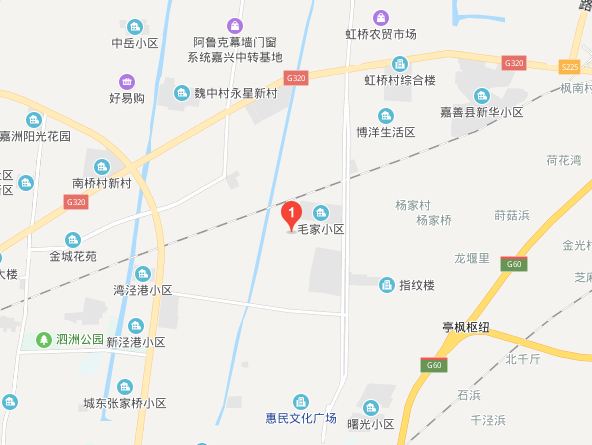 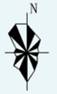 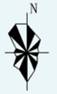 图2-1项目地理位置图3、厂区平面布置项目周边环境示意图2-2，厂区平面布置见图2-3。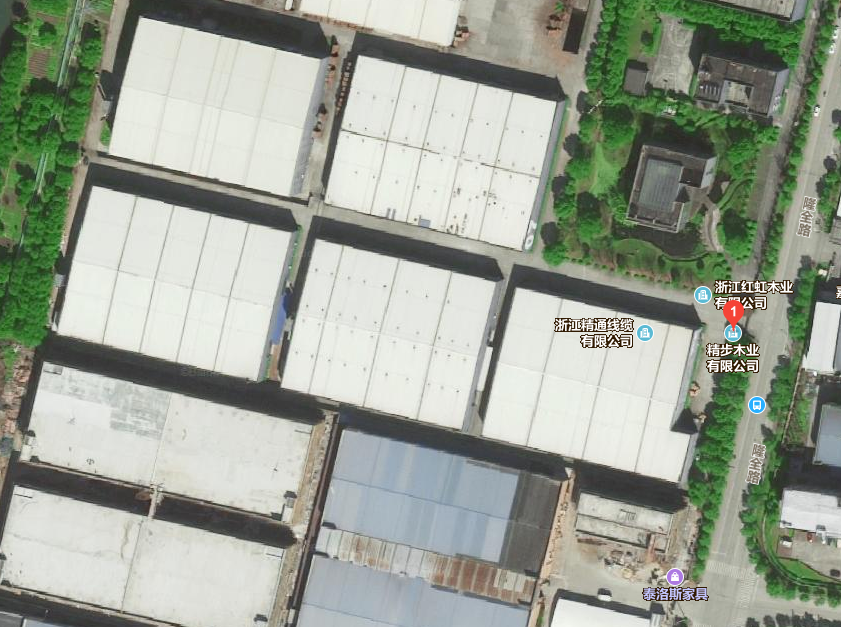 图2-2周边环境示意图图2-3厂区平面布置图4、生产规模和产品方案本项目产品为木线条、雕花画框线条；实际年产木线条300万米、雕花画框线条45万米。5、项目主要生产设备具体生产设备一览表见表2-1。表2-1项目主要生产设备表6、项目投资、环保投资项目投资共计550万元，环保投资为40万元，占总投资额的7.3%（环保投资一览表见表2-2）。表2-2环保投资一览表7、公用工程（1）给排水本项目用水由当地市政供水管网供应。本项目排水采用雨污分流制。雨水经厂区内雨水管网收集后排入雨水管网；生活污水经化粪池预处理达到《污水综合排放标准》(GB8978-1996)中的三级排放标准后纳入区域污水管网，废水最终经嘉兴市联合污水处理厂处理达标后排入杭州湾。（2）供电本项目用电由嘉善供电局供电供应。8、项目变动情况本项目建设情况与原环评相比：1. 生产规模与环评审批一致，实际年产木线条300万米、雕花画框线条45万米。2. 设备变更情况：设备相比环评数量有所减少，如多排钻、梳齿机等。3. 原辅料情况：与环评相比，多层板、PVC膜等原料有减少，与环评基本一致。4. 工艺流程：工艺流程与环评一致。 以上情况不属于重大变动，符合验收要求。原辅材料消耗及水平衡1、主要原材料消耗量项目生产主要原、辅料及用量见表2-4。表2-4原辅材料用量2、水平衡本项目废水污染源主要为生活污水，生活污水排水量为240t/a。本项目水平衡图见图2-4。主要工艺流程及产物环节（附处理工艺流程图，标出产污节点）1、工艺流程及排污节点简述（1）生产工艺图2-5 生产加工工艺流程图工艺说明：实木板、指接板、多层板按线条尺寸要求进行裁板、再表面开刨整齐后拼版粘合；粘合后根据产品要求进行铣洗和雕刻处理，再表面砂光光滑，然后进行PVC膜的包覆处理即得产品。其中多层板和PVC膜现有情况暂未使用，后续根据订单情况调整，具体工艺不变。2、主要污染工序本项目运营期产生的主要污染物有废气、废水、噪声和固体废物。表 3-1 主要产污环节及污染因子一览表主要污染源、污染物处理和排放（附处理流程示意图，标出废水、废气、厂界噪声监测点位）1、废气本项目废气主要是加工粉尘、有机废气。具体措施见表3-1。表3-1 废气排放及防治措施图3-1废气处理工艺流程图2、废水本项目废水主要为生活污水。具体措施见表3-2。表3-2 废水排放及防治措施★—废水监测点位图3-2废水处理工艺流程图3、噪声本项目主要噪声来源于设备运行噪声。具体噪声防治措施见下表3-3。表3-3主要噪声源及防治措施4、固废本项目固废产生量和处置方式见表3-4。表3-4项目固废产生量及处置方式建设项目环境影响报告表主要结论及审批部门审批决定：一、建设项目环境影响报告表主要结论（一）总结论根据以上分析，嘉善协盈木业有限公司新建年产木线条300万米、雕花画框线条45万米项目符合环境功能区划、符合主要污染物排放总量控制指标、符合维持环境质量要求、符合清洁生产要求、符合嘉善县城市规划、符合相关产业政策，项目污染物可达标排放，对周围环境影响较小，区域环境质量能维持现状，只要建设单位重视环保工作，认真落实评价提出的各项污染防治对策，加强对污染物的治理工作，做到环保工作专人分管，责任到人，加强对各类污染源的管理，落实环保治理所需要的资金，则该项目的实施，可以做到在较高的生产效益的同时，又能达到环境保护的目标。因此该项目从环保角度来说是可行的。二、环境影响评价批复嘉善协盈木业有限公司新建年产木线条300万米、雕花画框线条45万米项目嘉善协盈木业有限公司：你公司《申请环境影响评价审批的报告》、《嘉善协盈木业有限公司新建年产木线条300万米、雕花画框线条45万米项目环境影响报告表》等均收悉。经审查，现对该项目报告表批复如下：项目位于嘉善县惠民街道隆全路50号，租赁浙江精步木业有限公司闲置厂房面积5313平方米作为生产场所，项目规模为年产木线条300万米、雕花画框线条45万米。该项目符合嘉善县环境功能区划的要求。按照本项目报告表结论，落实报告表提出的环境保护措施，实施好清洁生产，污染物均能达标排放。因此，同意你单位按照报告表中所列建设项目的性质、规模、地点、使用的生产工艺、环境保护措施及下述要求进行项目建设。本项目在建设过程中须重点做好以下工作：1、须采取有效的技术措施和管理手段，以减少各类污染物的排放。根据该项目环评和建设项目审批总量控制的要求，本项目总量控制指标为VOCs0.54t/a；烟粉尘0.53t/a，上述指标通过区域替代予以削减平衡。2、厂区雨污分流。生活污水经预处理达标后排入污水管网送污水处理厂集中处理，废水排放执行《污水综合排放标准》(GB8978-1996)三级标准。3、加强车间通风换气，生产过程中产生的粉尘和有机废气分别经有效收集处理后通过15m高的排气筒排放，废气排放《大气污染物综合排放标准》(GB16297-1996)表2中的二级标准。根据环评计算结果，本项目不需设置大气环境防护距离，其他各类防护距离请业主、当地政府和有关部门按国家卫生、安全、产业等主管部门相关规定予以落实。4、对高噪声设备采取有效的减震、隔声、降噪措施，并加强设备的日常维护。厂界噪声执行《工业企业厂界环境噪声排放标准》(GB12348-2008)3类标准。本项目执行昼间一班制生产。5、固体废物分类处理、处置，做到“资源化、减量化、无害化”。危险废物须专门收集并委托有资质的单位处置。生活垃圾由当地环卫部门统一清运处理。二、严格执行环境保护设施与主体工程同时设计、同时施工、同时投入使用的同时”制度。项目建成后应按规定及时进行环保验收，验收合格后项目方可正式投入生产。三、项目发生重大变化须重新报批。四、项目现场的环境保护监督管理由我局魏塘环保所负督促落实。1、监测分析方法废水、废气和厂界环境噪声的监测分析方法见表 5-1。表 5-1  监测分析方法2、人员资质监测人员经过考核并持有合格证书。3、监测分析过程中的质量保证和质量控制（1）环保设施竣工验收现场监测，按规定满足相应的工况条件，否则负责验收监测的单位立即停止现场采样和测试。（2）现场采样和测试严格按《验收监测方案》进行，并对监测期间发生的各种异常情况进行详细记录，对未能按《验收监测方案》进行现场采样和测试的原因予以详细说明。（3）环保设施竣工验收监测中使用的布点、采样、分析测试方法，首先选择目前适用的国家和行业标准分析方法、监测技术规范，其次是国家环保部推荐的统一分析方法或试行分析方法以及有关规定等。（4）环保设施竣工验收的质量保证和质量控制，按国家有关规定、监测技术规范和有关质量控制手册进行。（5）参加环保设施竣工验收监测采样和测试的人员，按国家有关规定持证上岗。（6）水质监测分析过程中的质量保证和质量控制：采样过程中采集不少于 10%的平行样；实验室分析过程一般加不少于 10%的平行样；对可以得到标准样品或质量控制样品的项目，在分析的，在分析的同时对 10%加标回收样品分析。（7）气体监测分析过程中的质量保证和质量控制：采样器在进现场前对气体分析、采样器流量计等进行校核。（8）噪声监测分析过程中的质量保证和质量控制：监测时使用经计量部门检定、并在有效使用期内的声级计。（9）验收监测的采样记录及分析测试结果，按国家标准和监测技术规范有关要求进行数据处理和填报，并按有关规定和要求进行三级审核。1、监测方案1.1废水验收监测内容表6-1废水监测内容及频次1.2废气监测内容表6-2废气监测内容及频次1.3噪声监测内容表6-3噪声监测内容及监测频次2、监测布点图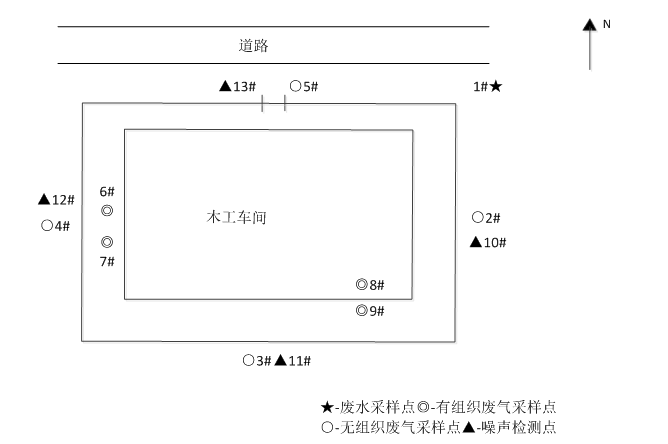 1、生产工况核查1.验收监测期间生产工况记录：验收监测期间，该项目满足环境保护设施竣工验收监测工况大于75%的要求。详见表7-1。表7-1建设项目竣工验收监测期间产量核实注：全年生产天数300天，产量为年产木线条300万米、雕花画框线条45万米。验收监测结果：1、废水验收监测结果废水监测结果见表7-2。表7-2废水监测结果数据统计表注：表中监测数据引自浙江诚德检测研究有限公司JZHJ196157。2、废气验收监测结果有组织废气监测数据见表 7-3，无组织废气监测数据见表7-4，监测期间气象条件见表 7-5。表7-3有组织废气监测结果数据统计表注：表中监测数据引自浙江诚德检测研究有限公司JZHJ196157。表7-3有组织废气监测结果数据统计表注：表中监测数据引自浙江诚德检测研究有限公司JZHJ196157。表7-4无组织废气监测结果数据统计表单位：mg/m3注：表中监测数据引自浙江诚德检测研究有限公司JZHJ196157。表7-5无组织废气监测气象参数3、噪声监测厂界环境噪声监测数据见表 7-6。表7-6噪声监测结果表注：表中监测数据引自浙江诚德检测研究有限公司JZHJ196157。3、污染物排放总量本项目涉及总量指标为粉尘、VOCs。具体指标见表 7-6。表7-6污染物总量控制情况表1、管理制度建立和执行情况的检查嘉善协盈木业有限公司制定了《嘉善协盈木业有限公司环保管理制度》，由总经理全面负责本公司环境保护工作的管理和监测任务，安全环保部人员负责本企业环境保护工作的管理检查工作，协助总经理加强本公司环保管理工作。2、落实环评批复情况表8-1批复要求与实际建设情况对照表1、结论嘉善协盈木业有限公司新建年产木线条300万米、雕花画框线条45万米项目在试生产过程中，对其产生的废气、废水、固废等采取了有效的治理措施。建设中认真执行了“三同时”制度，环保设施及运行管理符合环评和环评批复的要求，各种处理设施运行状况良好。（1）验收监测期间工况调查结论验收监测期间，项目主要产品实际平均生产负荷均大于 75%，符合竣工验收的工况要求。（2）废水监测结论验收监测期间，项目入网口废水pH值、悬浮物、CODcr、石油类污染物浓度符合《污水综合排放标准》（GB8978-1996）表4中的三级标准；氨氮、总磷符合《工业企业废水氮、磷污染物间接排放限值》(DB33/887-2013)限值后纳管排放，由嘉兴市联合污水处理厂进行处理达标后排放。（3）废气监测结论验收监测期间，项目木工加工废气中颗粒物污染物浓度达到《大气污染物综合排放标准》（GB 16297-1996）表 2 二级标准，有机废气中非甲烷总烃污染物浓度达到《大气污染物综合排放标准》（GB 16297-1996）表 2 二级标准；无组织废气中非甲烷总烃、颗粒物浓度符合《大气污染物综合排放标准》（GB 16297-1996）表 2 中无组织排放监控浓度限值。（4）噪声监测结论验收监测期间，本项目厂界东侧、南侧、西侧、北侧各监测点位的厂界环境噪声均符合《工业企业厂界环境噪声排放标准》（GB 12348-2008）3 类标准。（5）固废处置情况本项目边角料、碎屑粉尘收集后综合利用；废包装桶、废活性炭委托嘉兴市月河环境服务有限公司处置；生活垃圾由环卫部门清运。（6）污染物总量控制	该项目污染物排放总量控制指标符合总量控制要求。（7）环保设施处理效率结论《关于嘉善协盈木业有限公司新建年产木线条300万米、雕花画框线条45万米项目环境影响报告表审查意见的函》（报告表批复〔2017〕203号）中无废水、废气处理设施处理效率相关要求。2、总结论综上所述，嘉善协盈木业有限公司新建年产木线条300万米、雕花画框线条45万米项目在建设中严格执行竣工环保“三同时”制度，验收资料齐全，环保污染防治措施基本落实，监测报告中各项污染物指标均达到相应的排放标准及相关环境标准，符合竣工环境保护验收的相关要求。3、建议加强清洁生产管理，减少生产过程中的“跑、冒、滴、漏”。建设项目项目名称项目名称项目名称嘉善协盈木业有限公司新建年产木线条300万米、雕花画框线条45万米项目嘉善协盈木业有限公司新建年产木线条300万米、雕花画框线条45万米项目嘉善协盈木业有限公司新建年产木线条300万米、雕花画框线条45万米项目嘉善协盈木业有限公司新建年产木线条300万米、雕花画框线条45万米项目嘉善协盈木业有限公司新建年产木线条300万米、雕花画框线条45万米项目嘉善协盈木业有限公司新建年产木线条300万米、雕花画框线条45万米项目嘉善协盈木业有限公司新建年产木线条300万米、雕花画框线条45万米项目项目代码项目代码建设地点建设地点嘉善县惠民街道隆全路50号嘉善县惠民街道隆全路50号嘉善县惠民街道隆全路50号嘉善县惠民街道隆全路50号建设项目行业类别（分类管理名录）行业类别（分类管理名录）行业类别（分类管理名录）C203木质制品制造C203木质制品制造C203木质制品制造C203木质制品制造C203木质制品制造C203木质制品制造C203木质制品制造建设性质建设性质√新建□改扩建□技术改造√新建□改扩建□技术改造√新建□改扩建□技术改造项目厂区中心经度/纬度项目厂区中心经度/纬度项目厂区中心经度/纬度建设项目设计生产能力设计生产能力设计生产能力年产木线条300万米、雕花画框线条45万米年产木线条300万米、雕花画框线条45万米年产木线条300万米、雕花画框线条45万米年产木线条300万米、雕花画框线条45万米年产木线条300万米、雕花画框线条45万米年产木线条300万米、雕花画框线条45万米年产木线条300万米、雕花画框线条45万米实际生产能力实际生产能力年产木线条300万米、雕花画框线条45万米环评单位环评单位浙江瀚邦环保科技有限公司浙江瀚邦环保科技有限公司浙江瀚邦环保科技有限公司浙江瀚邦环保科技有限公司建设项目环评文件审批机关环评文件审批机关环评文件审批机关嘉兴市生态环境局嘉善分局(嘉善县环境保护局)嘉兴市生态环境局嘉善分局(嘉善县环境保护局)嘉兴市生态环境局嘉善分局(嘉善县环境保护局)嘉兴市生态环境局嘉善分局(嘉善县环境保护局)嘉兴市生态环境局嘉善分局(嘉善县环境保护局)嘉兴市生态环境局嘉善分局(嘉善县环境保护局)嘉兴市生态环境局嘉善分局(嘉善县环境保护局)审批文号审批文号报告表批复〔2017〕203号环评文件类型环评文件类型报告表报告表报告表报告表建设项目开工日期开工日期开工日期2017年12月2017年12月2017年12月2017年12月2017年12月2017年12月2017年12月竣工日期竣工日期2019年6月排污许可证申领时间排污许可证申领时间////建设项目环保设施设计单位环保设施设计单位环保设施设计单位-------环保设施施工单位环保设施施工单位-本工程排污许可证编号本工程排污许可证编号////建设项目验收单位验收单位验收单位嘉善协盈木业有限公司嘉善协盈木业有限公司嘉善协盈木业有限公司嘉善协盈木业有限公司嘉善协盈木业有限公司嘉善协盈木业有限公司嘉善协盈木业有限公司环保设施监测单位环保设施监测单位浙江诚德检测研究有限公司验收监测时工况验收监测时工况>75%>75%>75%>75%建设项目投资总概算（万元）投资总概算（万元）投资总概算（万元）550550550550550550550环保投资总概算（万元）环保投资总概算（万元）83所占比例（%）所占比例（%）15.115.115.115.1建设项目实际总投资实际总投资实际总投资550550550550550550550实际环保投资（万元）实际环保投资（万元）40所占比例（%）所占比例（%）7.37.37.37.3建设项目废水治理（万元）废水治理（万元）废水治理（万元）2废气治理（万元）25噪声治理（万元）噪声治理（万元）噪声治理（万元）2固体废物治理（万元）固体废物治理（万元）5绿化及生态（万元）绿化及生态（万元）-其他（万元）66建设项目新增废水处理设施能力新增废水处理设施能力新增废水处理设施能力新增废气处理设施能力新增废气处理设施能力年平均工作时年平均工作时2400240024002400运营单位运营单位运营单位运营单位运营单位社会统一信用代码（或组织机构代码）运营单位社会统一信用代码（或组织机构代码）运营单位社会统一信用代码（或组织机构代码）运营单位社会统一信用代码（或组织机构代码）运营单位社会统一信用代码（或组织机构代码）验收时间验收时间2019.10.21-10.222019.10.21-10.222019.10.21-10.222019.10.21-10.22污染物排放达标与总量控制（工业建设项目详填）污染物排放达标与总量控制（工业建设项目详填）污染物污染物原有排放量（1）本期工程实际排放浓度（2）本期工程允许排放浓度（3）本期工程产生量（4）本期工程产生量（4）本期工程自身削减量（5）本期工程自身削减量（5）本期工程实际排放量（6）本期工程核定排放总量（7）本期工程“以新带老”削减量（8）全厂实际排放总量（9）全厂核定排放总量（10）全厂核定排放总量（10）区域平衡替代削减量（11）排放增减量（12）排放增减量（12）污染物排放达标与总量控制（工业建设项目详填）污染物排放达标与总量控制（工业建设项目详填）废水废水污染物排放达标与总量控制（工业建设项目详填）污染物排放达标与总量控制（工业建设项目详填）化学需氧量化学需氧量污染物排放达标与总量控制（工业建设项目详填）污染物排放达标与总量控制（工业建设项目详填）氨氮氨氮污染物排放达标与总量控制（工业建设项目详填）污染物排放达标与总量控制（工业建设项目详填）石油类石油类污染物排放达标与总量控制（工业建设项目详填）污染物排放达标与总量控制（工业建设项目详填）废气废气污染物排放达标与总量控制（工业建设项目详填）污染物排放达标与总量控制（工业建设项目详填）二氧化硫二氧化硫污染物排放达标与总量控制（工业建设项目详填）污染物排放达标与总量控制（工业建设项目详填）烟尘烟尘污染物排放达标与总量控制（工业建设项目详填）污染物排放达标与总量控制（工业建设项目详填）工业粉尘工业粉尘0.3940.53+0.394+0.394污染物排放达标与总量控制（工业建设项目详填）污染物排放达标与总量控制（工业建设项目详填）氮氧化物氮氧化物污染物排放达标与总量控制（工业建设项目详填）污染物排放达标与总量控制（工业建设项目详填）工业固体废物工业固体废物污染物排放达标与总量控制（工业建设项目详填）污染物排放达标与总量控制（工业建设项目详填）与项目有关的其他特征污染物VOCs0.3410.54+0.341+0.341污染物排放达标与总量控制（工业建设项目详填）污染物排放达标与总量控制（工业建设项目详填）与项目有关的其他特征污染物污染物排放达标与总量控制（工业建设项目详填）污染物排放达标与总量控制（工业建设项目详填）与项目有关的其他特征污染物